                                        Муниципальное бюджетное учреждение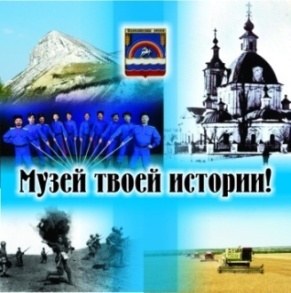                                      «Краеведческий музей                                        Иловлинского муниципального района»                                        Отдел культуры и библиотечного обслуживания                               Администрации Иловлинского муниципального района                                              Волгоградской области                                         403071, Волгоградской обл. Иловлинский район, р.п.Иловля,  ул. Будённого,  62                                      Тел/факс: 844-67-528-81, E-mail: ilkraevmuz12@yandex.ru         ОТЧЁТо выставке  «Победе под Сталинградом 75 лет»      В рамках мероприятий,  посвящённых юбилейной дате завершения Сталинградской битвы,  в музее была оформлена с   15.01.2018 года тематическая выставка,  посвящённая этой дате.   Выставка размещена в демонстрационном зале музея и включает  в себя экспонаты относящиеся к этому важнейшему  событию в ходе всей  Великой отечественной воны: документы, вырезки из газет, инвентарь,  символика, макеты. 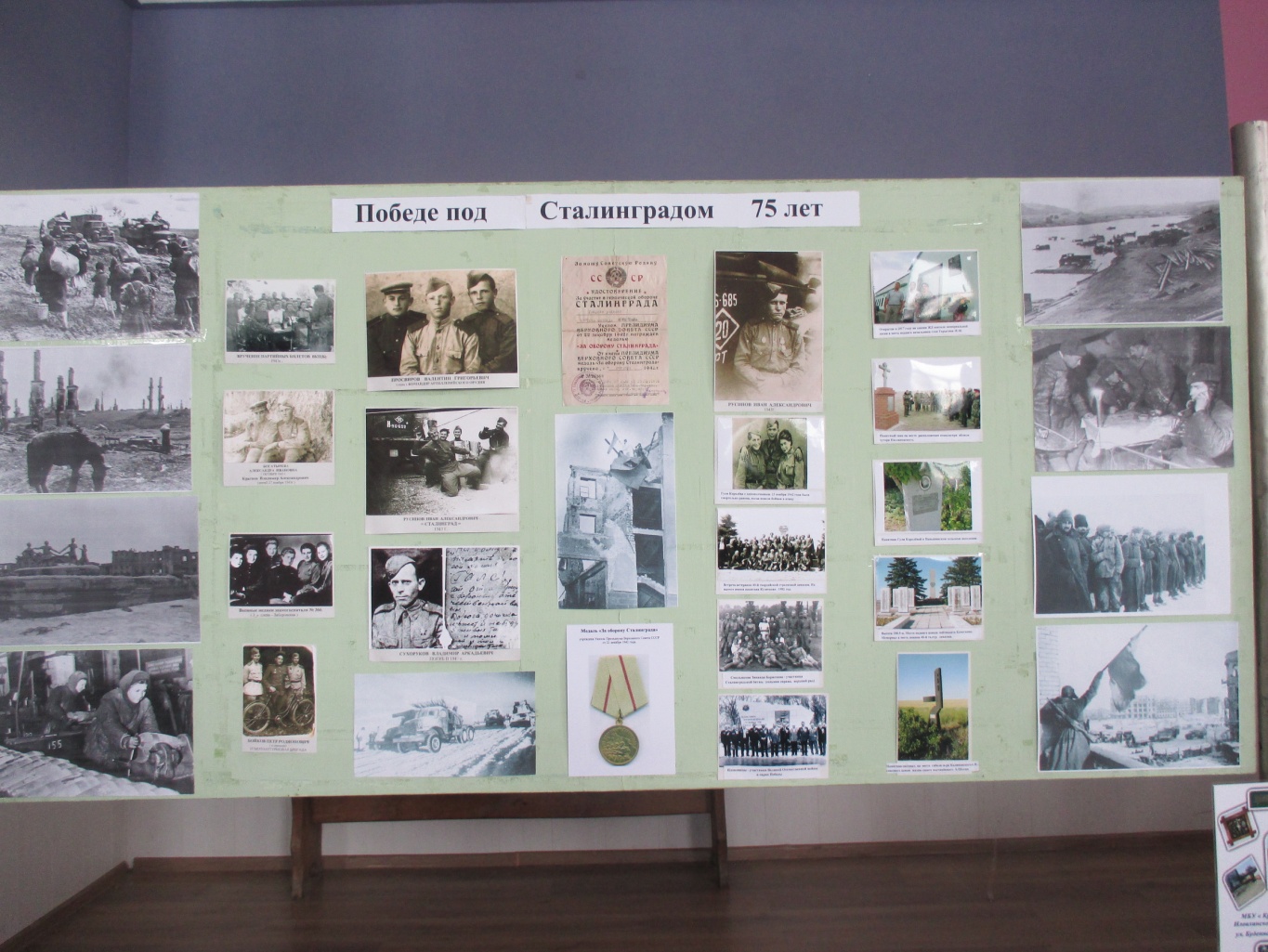        Выставка демонстрировалась вне стационара  в Иловлинском районном доме культуры при проведении  01.01.2017 года заключительного этапа районной эстафеты культуры,  посвящённой 75-и летию Сталинградской битвы.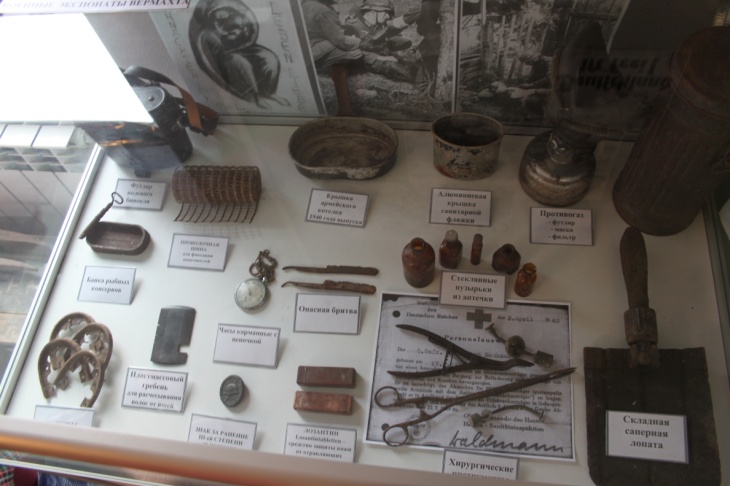 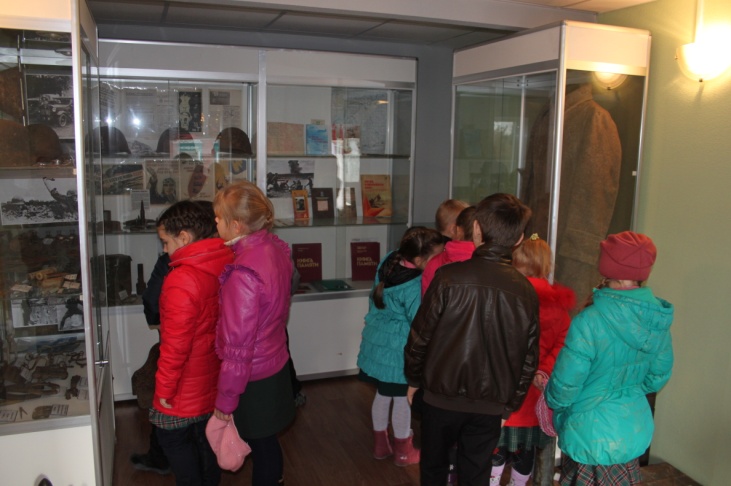       Выставку посетили более  200 человек,  она использовалась при проведении уроков  мужества с учащимися  Иловлинской СОШ №1,  Александровской СОШ.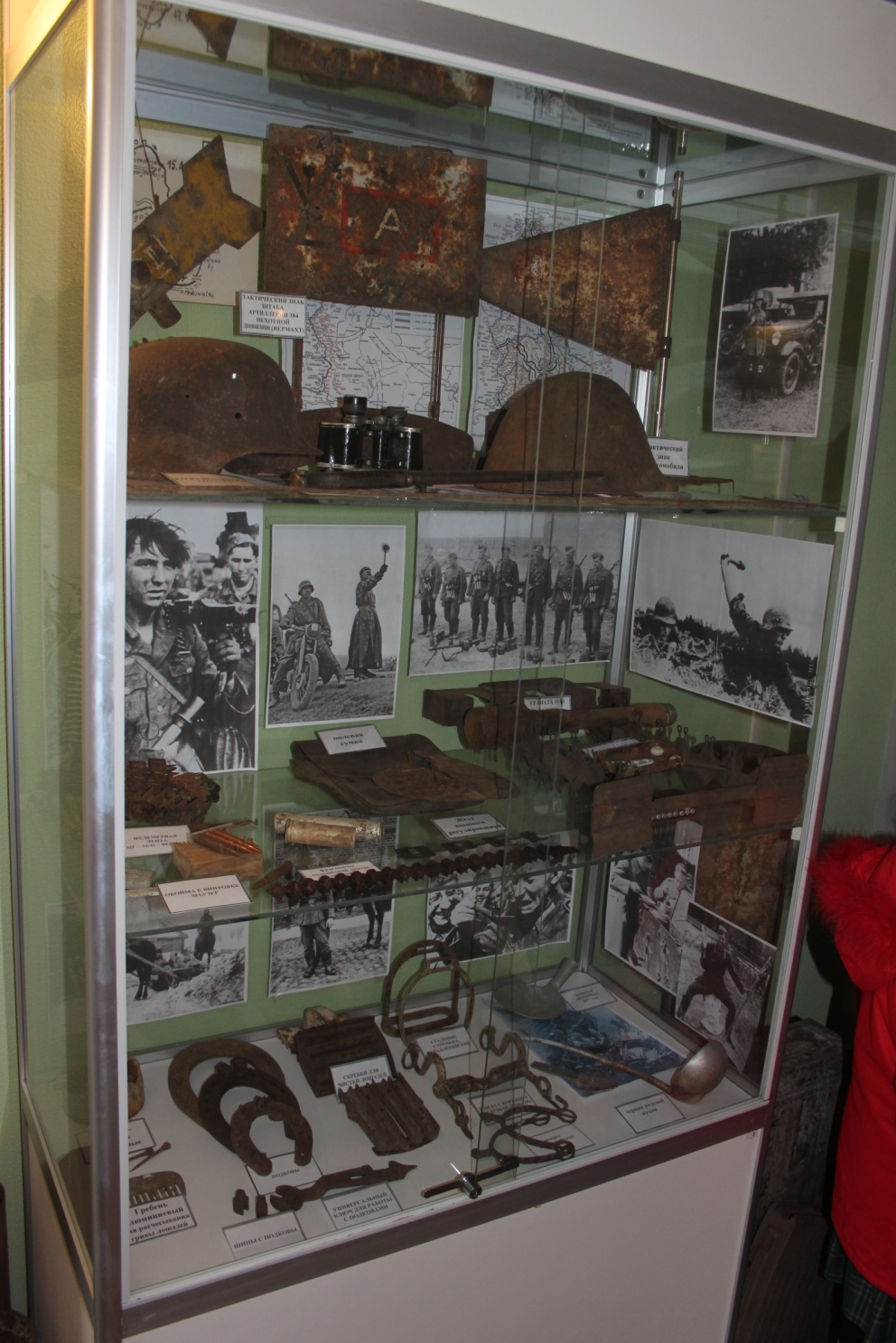      Особенно  подробно знакомили работники музея посетителей с событиями на территории  Иловлинского района,  которые проходили в  тот период,  что нашло отражение  в подготовленном и изданном несколько лет назад сборнике статей «Иловлинский район в период Сталинградской битвы».     Часть выставки используется для проведения уроков мужества с выездом работников музея в средние общеобразовательные школы Иловлинского  района.   Подг:  Чекунов Г.Е.Тел: 8-904-41-72-035